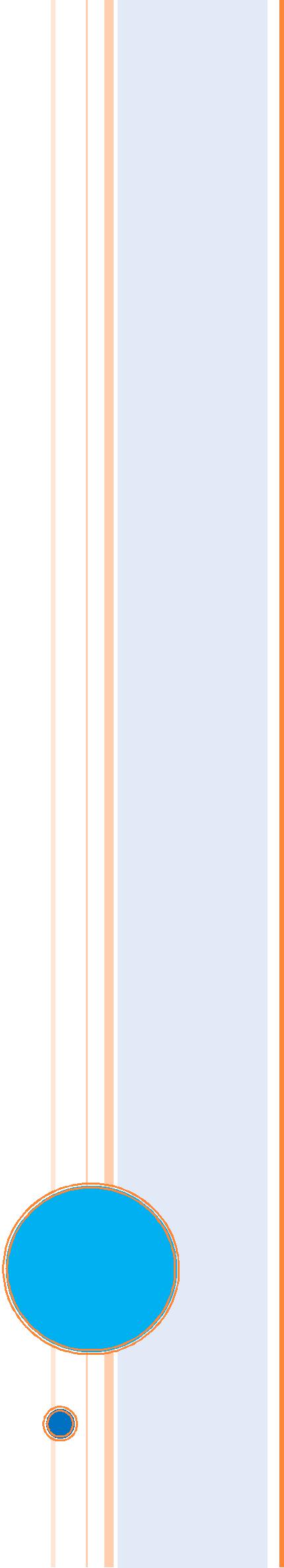 АКТУАЛЬНЫЕ ПРОБЛЕМЫ ПСИХОСОМАТИКИ В ОБЩЕМЕДИЦИНСКОЙ ПРАКТИКЕХIX НАУЧНО-ПРАКТИЧЕСКАЯ КОНФЕРЕНЦИЯФГБОУ ВПО «Северо-Западный Государственный медицинскийуниверситет им. И. И. Мечникова» Министерства здравоохранения РФКафедра терапии, ревматологии, экспертизы временной нетрудоспособности и качества медицинской помощи им. Э. Э. ЭйхвальдаКафедра психотерапии, медицинской психологии и сексологииРоссийская психотерапевтическая ассоциацияРоссийское общество психиатровБехтеревское психиатрическое обществоСанкт-Петербургское государственное бюджетное учреждениездравоохранения Городская психиатрическая больница № 7 имениакадемика И. П. ПавловаСанкт-Петербургский Городской Психотерапевтический ЦентрРоссийское психологическое обществоАссоциация когнитивно-поведенческой психотерапииСанкт-Петербург20192019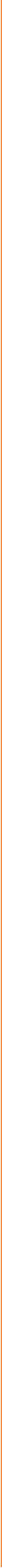 Актуальные проблемы психосоматики в общемедицинской практикеХIX НАУЧНО-ПРАКТИЧЕСКАЯ КОНФЕРЕНЦИЯМесто	проведения:	Санкт-Петербургское	государственноебюджетное учреждение здравоохранения «Городская психиатрическая больница № 7 имени академика И. П. Павлова», 2 этаж, конференц-залАдрес: Санкт-Петербург, В.О., 15 линия, д. 4-6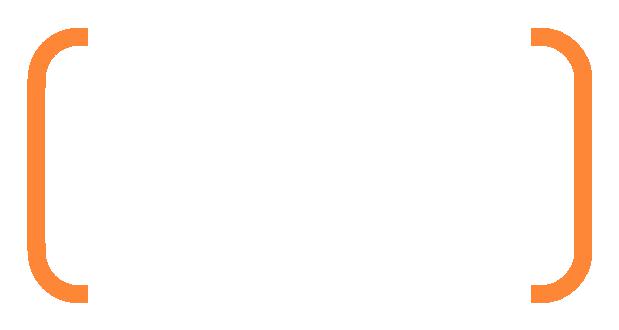 Регистрация9.30 – 10.00ПРОГРАММАРегламент докладов –не более 30 минут10.00-10.10Открытие конференции.Приветственное слово: зав. кафедрой терапии, ревматологии, экспертизы временной нетрудоспособности и качества медицинской помощи им. Э. Э. Эйхвальда СЗГМУ им. И. И. Мечникова, главный научный консультант СЗГМУ им. И. И. Мечникова, главный терапевт Комитета по здравоохранению Правительства Санкт-Петербурга, академик РАН, з.д.н. РФ, профессорВ. И. Мазуров10.00 -12.30Реабилитация в психосоматической медицинеН. П. Ванчакова, д.м.н., профессор, заведующая кафедрой психологии и педагогики ФПО ПСЛб ГМУ им. Акад. И. П. Павлова Психологические факторы хронической болиС. Л. Соловьева, д.п.н., профессор кафедры психотерапии, медицинской психологии и сексологии СЗГМУ им. И. И. Мечникова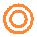 2019Отношения терапевт-пациент в аналитико-катартической терапии.А. А. Александров, д.м.н., профессор кафедры психотерапии,  медицинской психологии и сексологии СЗГМУ им. И. И. МечниковаАстения у нашего современника – риск психосоматических расстройств или привычное неудобство?Т. В. Решетова, д.м.н., психотерапии, медицинской психологии и сексологии СЗГМУ им. И. И. Мечникова12.30 - 13.00 Перерыв13.00 - 15.00Психосоматические расстройства при ревматических заболеваниях и их коррекцияВ. А. Ташлыков, д.м.н., профессор кафедры терапии, ревматологии, экспертизы временной нетрудоспособности и качества медицинской помощи им. Э. Э. Эйхвальда СЗГМУ им. И. И. МечниковаСоматоформные расстройства: проблемы диагностики и леченияА. Е. Абриталин, д.м.н., и. о. заведующего кафедры психотерапии, медицинской психологии и сексологии СЗГМУ им. И. И. МечниковаПсихосоматическая медицина и балинтовская супервизия – интеграция принципов и практического взаимодействияВ. А. Винокур, д.м.н., профессор кафедры психотерапии, медицинской психологи и сексологии СЗГМУ им. И. И. МечниковаКогнитивно-поведенческая терапия соматизированных симптомов тревожных расстройствД. В. Ковпак, к.м.н., доцент кафедры психотерапии, медицинской психологии и сексологии СЗГМУ им. И. И. МечниковаСравнительное исследование воспринимаемого стресса и копинговые стратегии беременных женщин и пациентов с ревматоидным артритом С. В. Капранова, В. А. Абабков, В. А. Ташлыков -  аспирант (1) и профессор (2) кафедры медицинской психологии и психофизиологии факультета психологии СПбГУ, профессор (3) кафедры терапии, ревматологии, экспертизы временной нетрудоспособности и качества медицинской помощи  им. Э. Э. Эйхвальда СЗГМУ им И. И. Мечникова201914.45-15.00 ДискуссияКонференция проводиться при спонсорской поддержке BeCBT